MEDIDAS DE SEGURIDAD EN EL COLECTIVO DE LA CONSTRUCCION Usuarios:   escuela, estudiante y empresa							CENTRO TRABAJO:Por qué:     por la seguridad del alumno								FECHA:	Cuándo:     antes de la FCT									FIRMA:Cómo: La escuela / maestro firma la lista de verificación antes de FCTPPIFOTOOBLIGATORIOSI/NOCOMENTARIOREDES DE FACHADAS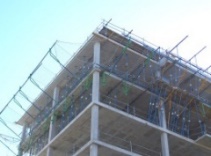 BARANDILLAS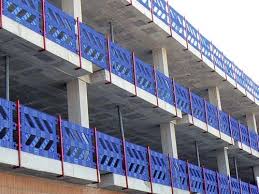 ANDAMIOS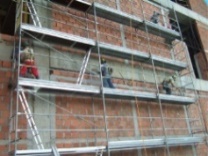 PPIFOTOOBLIGATORIOSI/NOCOMENTARIOPROTECCIÓN DE AGUJEROS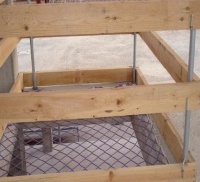 LIFELINE, ANCLAJE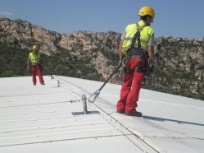 PROTECCIÓN PARA LÍNEAS EN LA PARTE SUPERIOR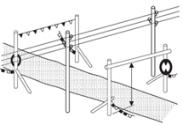 PUNTALES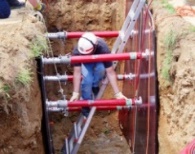 PPIFOTOOBLIGATORIOSI/NOCOMENTARIOMARCHAS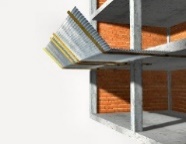 PROTECCIONES DE MAQUINA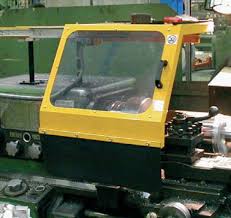 EXTRACCIÓN DE HUMO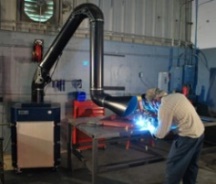 VIA EVACUACIÓN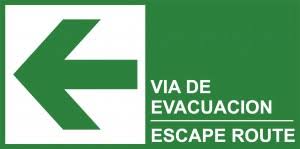 MEETING POINT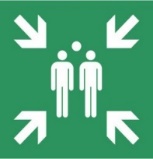 